Формирование  познавательных  УУД  4 класс.Задание№ 1. Квадрат, изображенный на листе клетчатой бумаги, разрезали на 3 части. Эти части изображены правее квадрата. Дорисуй в квадрате линии, показывающие, как был разрезан квадрат.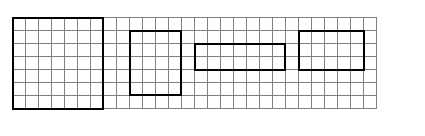 Задание № 2.Найди закономерность и запиши ещё 2 числа.Задание № 3. В магазин должны привезти   сахара. На одной машине привезли 8 десятикилограммовых мешков и 20 пятикилограммовых. Машина сделала 3 рейса. Закончена ли вся работа? Допиши пропущенные действия.                  1) 10 • 8 = 80 ( кг)                 2)_________________                 3) _________________                 4) _________________                 5)_________________     Отметь ответ:        а) работа закончена;              б) работа не закончена.Задание № 4В данной записи некоторые цифры заменили точками. Поставьте знаки >, < так, чтобы записи были верными:            14 • • •  □  18 • • •                            9 • • • □ 11 • •          7 • • • • □  6 • • • •                           6 2 • • □ 7 • • •           • • • 2  □ • • 5                                 • • • 4 □ • • • • 385, 97, 109, 121, 133,  129, 138, 147, 525, 517, 509, 501, 493, 